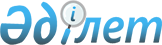 О бюджете Тассайского сельского округа на 2023-2025 годыРешение Кокпектинского районного маслихата области Абай от 27 декабря 2022 года № 28-5/5.
      В соответствии со статьями 73-1, 75 Бюджетного кодекса Республики Казахстан, подпунктом 1) пункта 1 статьи 6 Закона Республики Казахстан "О местном государственном управлении и самоуправлении в Республике Казахстан", Кокпектинский районный маслихат РЕШИЛ:
      1. Утвердить бюджет Тассайского сельского округа на 2023-2025 годы согласно приложениям 1, 2 и 3 соответственно, в том числе на 2023 год в следующих объемах:
      1) доходы – 57 688,7 тысяч тенге:
      налоговые поступления – 4 750,0 тысяч тенге;
      неналоговые поступления – 0,0 тысяч тенге;
      поступления от продажи основного капитала – 0,0 тысяч тенге;
      поступления трансфертов – 52 938,7 тысяч тенге;
      2) затраты – 58 258,4 тысяч тенге;
      3) чистое бюджетное кредитование – 0,0 тысяч тенге:
      бюджетные кредиты – 0,0 тысяч тенге;
      погашение бюджетных кредитов – 0,0 тысяч тенге;
      4) сальдо по операциям с финансовыми активами – 0,0 тысяч тенге:
      приобретение финансовых активов – 0,0 тысяч тенге;
      поступления от продажи финансовых активов государства – 0,0 тысяч тенге;
      5) дефицит (профицит) бюджета – -569,7 тысяч тенге;
      6) финансирование дефицита (использование профицита) бюджета – 569,7 тысяч тенге:
      поступление займов – 0,0 тысяч тенге;
      погашение займов – 0,0 тысяч тенге;
      используемые остатки бюджетных средств – 569,7 тысяч тенге.
      Сноска. Пункт 1 в редакции решения Кокпектинского районного маслихата области Абай от 11.12.2023 № 9-5 (вводится в действие с 01.01.2023).


      2. Учесть в бюджете сельского округа на 2023 год целевые текущие трансферты из местного бюджета в размере 2 000,0 тысяч тенге согласно приложению 4.
      3. Утвердить согласно приложению 5 перечень текущих бюджетных программ бюджета сельского округа на 2023 год. 
      4. Настоящее решение вводится в действие с 1 января 2023 года. Бюджет Тассайского сельского округа на 2023 год
      Сноска. Приложение 1 в редакции решения Кокпектинского районного маслихата области Абай от 11.12.2023 № 9-5 (вводится в действие с 01.01.2023). Бюджет Тассайского сельского округа на 2024 год Бюджет Тассайского сельского округа на 2025 год Целевые текущие трансферты из местного бюджета на 2023 год Перечень бюджетных программ на 2023 год
					© 2012. РГП на ПХВ «Институт законодательства и правовой информации Республики Казахстан» Министерства юстиции Республики Казахстан
				
      Секретарь Кокпектинского 

      районного маслихата 

Т. Сарманов
Приложение 1
к решению Кокпектинского
районного маслихата
от 27 декабря 2022 года
№ 28-5/5
Категория
Категория
Категория
Категория
Категория
Класс
Класс
Класс
Класс
Подкласс
Подкласс
Подкласс
Наименование
Сумма (тысяч тенге)
І. ДОХОДЫ
57 688,7
1
Налоговые поступления
4 750,0
1
Подоходный налог
650,0
2
Индивидуальный подоходный налог
650,0
4
Hалоги на собственность
3 600,0
1
Hалоги на имущество
0,0
3
Земельный налог
0,0
4
Hалог на транспортные средства
3 300,0
5
Единый земельный налог
300,0
5
Внутренние налоги на товары, работы и услуги
500,0
3
Поступления за использование природных и других ресурсов
500,0
2
Неналоговые поступления
0,0
1
Доходы от государственной собственности
0,0
5
Доходы от аренды имущества, находящегося в государственной собственности
0,0
3
Поступления от продажи основного капитала
0,0
3
Продажа земли и нематериальных активов
0,0
1
Продажа земли
0,0
2
Продажа нематериальных активов
0,0
4
Поступления трансфертов
52 938,7
2
Трансферты из вышестоящих органов государственного управления
52 938,7
3
Трансферты из районного бюджета
52 938,7
Функциональная группа
Функциональная группа
Функциональная группа
Функциональная группа
Функциональная группа
Функциональная группа
Функциональная подгруппа
Функциональная подгруппа
Функциональная подгруппа
Функциональная подгруппа
Функциональная подгруппа
Администратор бюджетных программ
Администратор бюджетных программ
Администратор бюджетных программ
Администратор бюджетных программ
Программа
Программа
Программа
Наименование
Сумма (тысяч тенге)
II. ЗАТРАТЫ
58 258,4
1
Государственные услуги общего характера
39 857,4
1
Представительные, исполнительные и другие органы, выполняющие общие функции государственного управления
39 857,4
124
Аппарат акима города районного значения, села, поселка, сельского округа
39 857,4
1
Услуги по обеспечению деятельности акима города районного значения, села, поселка, сельского округа
39 857,4
22
Капитальные расходы государственного органа
0,0
7
Жилищно-коммунальное хозяйство
14 401,0
3
Благоустройство населенных пунктов
14 401,0
124
Аппарат акима города районного значения, села, поселка, сельского округа
14 401,0
8
Освещение улиц населенных пунктов
5 280,0
9
Обеспечение санитарии населенных пунктов
2 509,0
10
Содержание мест захоронений и погребение безродных
0,0
11
Благоустройство и озеленение населенных пунктов
6 612,0
12
Транспорт и коммуникации
4 000,0
1
Автомобильный транспорт
4 000,0
124
Аппарат акима города районного значения, села, поселка, сельского округа
4 000,0
13
Обеспечение функционирования автомобильных дорог в городах районного значения, селах, поселках, сельских округах
4 000,0
13
Прочие
0,0
9
Прочие
0,0
124
Аппарат акима города районного значения, села, поселка, сельского округа
0,0
40
Реализация мероприятий для решения вопросов обустройства населенных пунктов в реализацию мер по содействию экономическому развитию регионов в рамках Государственной программы развития регионов до 2025 года
0,0
III. Чистое бюджетное кредитование
0,0
Бюджетные кредиты
0,0
Погашение бюджетных кредитов
0,0
IV. Сальдо по операциям с финансовыми активами
0,0
Приобретение финансовых активов
0,0
Поступления от продажи финансовых активов государства
0,0
V. Дефицит (профицит) бюджета
-569,7
VI. Финансирование дефицита (использование профицита) бюджета
569,7
Поступление займов
0,0
Погашение займов
0,0
8
Используемые остатки бюджетных средств
569,7
1
Остатки бюджетных средств
569,7
1
Свободные остатки бюджетных средств
569,7Приложение 2
к решению Кокпектинского
районного маслихата
от 27 декабря 2022 года
№ 28-5/5
Категория
Категория
Категория
Категория
Категория
Класс
Класс
Класс
Класс
Подкласс
Подкласс
Подкласс
Наименование
Сумма (тысяч тенге)
І. ДОХОДЫ
45 349,0
1
Налоговые поступления
4 900,0
1
Подоходный налог
700,0
2
Индивидуальный подоходный налог
700,0
4
Hалоги на собственность
3 700,0
1
Hалоги на имущество
0,0
3
Земельный налог
0,0
4
Hалог на транспортные средства
3 400,0
5
Единый земельный налог
300,0
5
Внутренние налоги на товары, работы и услуги
500,0
3
Поступления за использование природных и других ресурсов
500,0
2
Неналоговые поступления
0,0
1
Доходы от государственной собственности
0,0
5
Доходы от аренды имущества, находящегося в государственной собственности
0,0
3
Поступления от продажи основного капитала
0,0
3
Продажа земли и нематериальных активов
0,0
1
Продажа земли
0,0
2
Продажа нематериальных активов
0,0
4
Поступления трансфертов
40 449,0
2
Трансферты из вышестоящих органов государственного управления
40 449,0
3
Трансферты из районного бюджета
40 449,0
Функциональная группа
Функциональная группа
Функциональная группа
Функциональная группа
Функциональная группа
Функциональная группа
Функциональная подгруппа
Функциональная подгруппа
Функциональная подгруппа
Функциональная подгруппа
Функциональная подгруппа
Администратор бюджетных программ
Администратор бюджетных программ
Администратор бюджетных программ
Администратор бюджетных программ
Программа
Программа
Программа
Наименование
Сумма (тысяч тенге)
II. ЗАТРАТЫ
45 349,0
1
Государственные услуги общего характера
37 449,0
1
Представительные, исполнительные и другие органы, выполняющие общие функции государственного управления
37 449,0
124
Аппарат акима города районного значения, села, поселка, сельского округа
37 449,0
1
Услуги по обеспечению деятельности акима города районного значения, села, поселка, сельского округа
37 449,0
22
Капитальные расходы государственного органа
0,0
7
Жилищно-коммунальное хозяйство
6 300,0
3
Благоустройство населенных пунктов
6 300,0
124
Аппарат акима города районного значения, села, поселка, сельского округа
6 300,0
8
Освещение улиц населенных пунктов
2 700,0
9
Обеспечение санитарии населенных пунктов
1 600,0
10
Содержание мест захоронений и погребение безродных
0,0
11
Благоустройство и озеленение населенных пунктов
2 000,0
12
Транспорт и коммуникации
1 600,0
1
Автомобильный транспорт
1 600,0
124
Аппарат акима города районного значения, села, поселка, сельского округа
1 600,0
13
Обеспечение функционирования автомобильных дорог в городах районного значения, селах, поселках, сельских округах
1 600,0
13
Прочие
0,0
9
Прочие
0,0
124
Аппарат акима района в городе, города районного значения, поселка, села, сельского округа
0,0
57
Реализация мероприятий по социальной и инженерной инфраструктуре в сельских населенных пунктах в рамках проекта "Ауыл-Ел бесігі"
0,0
15
Трансферты
0,0
1
Трансферты
0,0
124
Аппарат акима города районного значения, села, поселка, сельского округа
0,0
48
Возврат неиспользованных (недоиспользованных) целевых трансфертов
0,0
III. Чистое бюджетное кредитование
0,0
Бюджетные кредиты
0,0
Погашение бюджетных кредитов
0,0
IV. Сальдо по операциям с финансовыми активами
0,0
Приобретение финансовых активов
0,0
Поступления от продажи финансовых активов государства
0,0
V. Дефицит (профицит) бюджета
0,0
VI. Финансирование дефицита (использование профицита) бюджета
0,0
Поступление займов
0,0
Погашение займов
0,0
8
Используемые остатки бюджетных средств
0,0
1
Остатки бюджетных средств
0,0
1
Свободные остатки бюджетных средств
0,0Приложение 3
к решению Кокпектинского
районного маслихата
от 27 декабря 2022 года№ 28-5/5
Категория
Категория
Категория
Категория
Категория
Класс
Класс
Класс
Класс
Подкласс
Подкласс
Подкласс
Наименование
Сумма (тысяч тенге)
І. ДОХОДЫ
47 470,0
1
Налоговые поступления
5 000,0
1
Подоходный налог
700,0
2
Индивидуальный подоходный налог
700,0
4
Hалоги на собственность
3 800,0
1
Hалоги на имущество
0,0
3
Земельный налог
0,0
4
Hалог на транспортные средства
3 500,0
5
Единый земельный налог
300,0
5
Внутренние налоги на товары, работы и услуги
500,0
3
Поступления за использование природных и других ресурсов
500,0
2
Неналоговые поступления
0,0
1
Доходы от государственной собственности
0,0
5
Доходы от аренды имущества, находящегося в государственной собственности
0,0
3
Поступления от продажи основного капитала
0,0
3
Продажа земли и нематериальных активов
0,0
1
Продажа земли
0,0
2
Продажа нематериальных активов
0,0
4
Поступления трансфертов
42 470,0
2
Трансферты из вышестоящих органов государственного управления
42 470,0
3
Трансферты из районного бюджета
42 470,0
Функциональная группа
Функциональная группа
Функциональная группа
Функциональная группа
Функциональная группа
Функциональная группа
Функциональная подгруппа
Функциональная подгруппа
Функциональная подгруппа
Функциональная подгруппа
Функциональная подгруппа
Администратор бюджетных программ
Администратор бюджетных программ
Администратор бюджетных программ
Администратор бюджетных программ
Программа
Программа
Программа
Наименование
Сумма (тысяч тенге)
II. ЗАТРАТЫ
47 470,0
1
Государственные услуги общего характера
39 370,0
1
Представительные, исполнительные и другие органы, выполняющие общие функции государственного управления
39 370,0
124
Аппарат акима города районного значения, села, поселка, сельского округа
39 370,0
1
Услуги по обеспечению деятельности акима города районного значения, села, поселка, сельского округа
39 370,0
22
Капитальные расходы государственного органа
0,0
7
Жилищно-коммунальное хозяйство
6 500,0
3
Благоустройство населенных пунктов
6 500,0
124
Аппарат акима города районного значения, села, поселка, сельского округа
6 500,0
8
Освещение улиц населенных пунктов
2 800,0
9
Обеспечение санитарии населенных пунктов
1 700,0
10
Содержание мест захоронений и погребение безродных
0,0
11
Благоустройство и озеленение населенных пунктов
2 000,0
12
Транспорт и коммуникации
1 600,0
1
Автомобильный транспорт
1 600,0
124
Аппарат акима города районного значения, села, поселка, сельского округа
1 600,0
13
Обеспечение функционирования автомобильных дорог в городах районного значения, селах, поселках, сельских округах
1 600,0
13
Прочие
0,0
9
Прочие
0,0
124
Аппарат акима района в городе, города районного значения, поселка, села, сельского округа
0,0
57
Реализация мероприятий по социальной и инженерной инфраструктуре в сельских населенных пунктах в рамках проекта "Ауыл-Ел бесігі"
0,0
15
Трансферты
0,0
1
Трансферты
0,0
124
Аппарат акима города районного значения, села, поселка, сельского округа
0,0
48
Возврат неиспользованных (недоиспользованных) целевых трансфертов
0,0
III. Чистое бюджетное кредитование
0,0
Бюджетные кредиты
0,0
Погашение бюджетных кредитов
0,0
IV. Сальдо по операциям с финансовыми активами
0,0
Приобретение финансовых активов
0,0
Поступления от продажи финансовых активов государства
0,0
V. Дефицит (профицит) бюджета
0,0
VI. Финансирование дефицита (использование профицита) бюджета
0,0
Поступление займов
0,0
Погашение займов
0,0
8
Используемые остатки бюджетных средств
0,0
1
Остатки бюджетных средств
0,0
1
Свободные остатки бюджетных средств
0,0Приложение 4
к решению Кокпектинского
районного маслихата
от 27 декабря 2022 года
№ 28-5/5
№
Наименование
Сумма (тысяч тенге)
1
На содержание внутрипоселковых дорог 
2 000,0
Всего
2 000,0Приложение 5
к решению Кокпектинского
районного маслихата
от 27 декабря 2022 года
№ 28-5/5
Категория
Категория
Категория
Категория
Класс
Класс
Класс
Подкласс
Подкласс
Наименование
І. ДОХОДЫ
1
Налоговые поступления
1
Подоходный налог
2
Индивидуальный подоходный налог
4
Hалоги на собственность
1
Hалоги на имущество
3
Земельный налог
4
Hалог на транспортные средства
5
Единый земельный налог
5
Внутренние налоги на товары, работы и услуги
3
Поступления за использование природных и других ресурсов
2
Неналоговые поступления
1
Доходы от государственной собственности
5
Доходы от аренды имущества, находящегося в государственной собственности
3
Поступления от продажи основного капитала
3
Продажа земли и нематериальных активов
1
Продажа земли
2
Продажа нематериальных активов
4
Поступления трансфертов
2
Трансферты из вышестоящих органов государственного управления
3
Трансферты из районного бюджета
Функциональная группа
Функциональная группа
Функциональная группа
Функциональная группа
Функциональная группа
Функциональная подгруппа
Функциональная подгруппа
Функциональная подгруппа
Функциональная подгруппа
Администратор бюджетных программ
Администратор бюджетных программ
Администратор бюджетных программ
Программа
Программа
Наименование
II. ЗАТРАТЫ
1
Государственные услуги общего характера
1
Представительные, исполнительные и другие органы, выполняющие общие функции государственного управления
124
Аппарат акима города районного значения, села, поселка, сельского округа
1
Услуги по обеспечению деятельности акима города районного значения, села, поселка, сельского округа
22
Капитальные расходы государственного органа
7
Жилищно-коммунальное хозяйство
3
Благоустройство населенных пунктов
124
Аппарат акима города районного значения, села, поселка, сельского округа
8
Освещение улиц населенных пунктов
9
Обеспечение санитарии населенных пунктов
10
Содержание мест захоронений и погребение безродных
11
Благоустройство и озеленение населенных пунктов
12
Транспорт и коммуникации
1
Автомобильный транспорт
124
Аппарат акима города районного значения, села, поселка, сельского округа
13
Обеспечение функционирования автомобильных дорог в городах районного значения, селах, поселках, сельских округах
13
Прочие
9
Прочие
124
Аппарат акима района в городе, города районного значения, поселка, села, сельского округа
57
Реализация мероприятий по социальной и инженерной инфраструктуре сельских населенных пунктах в рамках проекта: "Ауыл-Ел бесіг"
15
Трансферты
1
Трансферты
124
Аппарат акима города районного значения, села, поселка, сельского округа
48
Возврат неиспользованных (недоиспользованных) целевых трансфертов
III. Чистое бюджетное кредитование
Бюджетные кредиты
Погашение бюджетных кредитов
IV. Сальдо по операциям с финансовыми активами
Приобретение финансовых активов
Поступления от продажи финансовых активов государства
V. Дефицит (профицит) бюджета
VI. Финансирование дефицита (использование профицита) бюджета
Поступление займов
Погашение займов
8
Используемые остатки бюджетных средств
1
Остатки бюджетных средств
1
Свободные остатки бюджетных средств